SEITSEMÄN SANKARIN TAISTELU TEEBAA VASTAAN Pian taistelu  oli täydessä käynnissä. Aluksi argoslaiset hyökkäisivät matkan päästä jousin  ja keihäin, mutta kun havaitsivat tämän hyödyttömäksi, he kävivät voimalla porttien kimppuun. Parthenopaios halusi ehdottomasti päästä ensimmäisenä sisälle kaupunkiin, mutta muureilta pudotettu raskas kivilohkare päätti hänen yrityksensä. Eteokles näki tämän ja meni turvaamaan seuraavaa porttia, jota Tydeus miehineen oli uhkaamassa. Kun tilanne siellä oli rauhoittunut, hän siirtyi paikkaan, johon Kapaneus oli hyökkäämässä. Tikkailtaan tämä huusi, ettei Zeuskaan voisi estää häntä kiipeämästä kaupunkiin. Tätä Zeus ei kuitenkaan sietänyt vaan löi Kapaneuksen alas salamallaan. Kun Adrastos näki Zeuksen olevan teebalaisten puolella, hän käski  joukkojensa vetäytyä. Teebalaiset kävivät muurien ulkopuolella, hän käski joukkojensa vetäytyä. Teebalaiset kävivät muurien ulkopuolella heudän kimppuunsa, ja seurauksena oli verinen taistelu. 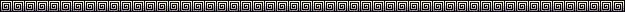 Tässä vaiheessa Eteokles ja Polyneikes olivat vielä joukkonsa johdossa, mutta olivat jo valmistautumassa kaksintaisteluun seitsemännellä portilla. Eteokles julista, että verta oli vuodatettu tarpeeksi, ja kaksintaistelun annettaisiin ratkaista, kummalle veljeksistä Teeban valtaistuin kuuluisi.  Jos hän häviäisi, Polyneikes saisi valtaistuimen, ja argoslaiset voisivat palata kotiinsa. 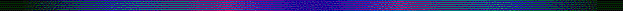 Veljekset toimittivat juomauhrin ja lupasivat taistella rehellisesti. Polyneikes kääntyi Argokseen päin ja pyysi apua Heralta. Eteokles puolestaan turvautui Athenen apuun. Taistelu pysyi kauan ratkaisemattomana, kunnes Eteokles onnistui haavoittamaan Polyneikestä sääreen ja sai tämän nostamaan kilpensä. Miekallaan hän haavoitti Polyneikestä kuolettavasti ja juhli jo voittoa, kun Polyneikes  sai viimeisillä voimillaan isketyksi miekan hänen rintaansa. Ennustajat Teiresias ja Amfiaraos ilmoittivat jumalten päättäneen, että taistelu oli nyt ohi, hyökkääjien piti poistua, ja Teeba oli turvassa. 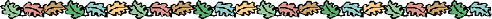 Kreon astui paikalle julistamaan voittosanoman ja kertomaan Eteokleen viimeisistä sanoista. Kreon oli hänen itseoikeutettu seuraajansa Teeban hallitsijana ja Oidipuksen tyttärien holhoojana. Lisäksi Eteokles oli nimenomaan määrännyt kuolemanrangaistuksen uhalla, ettei argolaisia vainajia ja Polyneikestä saisi haudata, vaan heidät olisi jätettävä petojen ruoaksi ja varoittavaksi esimerkiksi kapinoitsijoille. 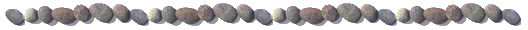 Antigone vastusti heti voimakkaasti tätä käskyä ja sanoi, ettei vainajia  enää pitänyt rangaista ja että jumalten ikivanha laki ylitti aina ihmisten säätämät lait ja kuninkaalliset määräykset. Kreon pysyi järkkymättömänä, ja Antigone ilmoitti vielä löytävänsä keinon suorittaa viimeinen palvelus veljelleen vaikka se sitten merkitsisi kuolemanrangaistusta hänelle itselleen. ANTIGONE Antigone ja Ismene tapasivat alaa porttien ulkopuolella, ja Antigone kertoi sisarelleen Kreonin julmasta päätöksestä, josta tämä ei vielä ollut kuullut. Ismene oli sitä mieltä, etteivät  he naisina voisi vastustaa kuninkaallista käskyä, ja Antigone ymmärsi, että hänen tulisi yksin kantaa vastuu teostaan. Kreon oli asettanut vartijat Polyneikeen ruumiin lähettyville ja kutsunut kansan koolle kertoakseen sille päätöksestään. Kaupunkilaiset olivat järkyttyneitä julmasta päätöksestä mutta ymmärsivät, ettei heillä olisi mitään mahdollisuuksia  kapinoida sitä vastaan. Kun he vielä keskustelivat asiasta, toinen vahdeista tuli hädissään kertomaan, että joku oli heidän huomaamattaan käynyt peittämässä  Polyneikeen ruumiin ja vuodattanut vielä hautauhrinkin vainajan äärellä. Kreon raivostui ja vaati vartijaa palaamaan paikalleen ja ottamaan selvää, kuka niin oli toiminut. Sillä välin maa poistettiin jälleen Polyneikeen ruumiin yltä. Kaupunkilaiset ihmettelivät, miten ihminen kaikessa viisaudessaan, kyvykkyydessään ja taitavuudessaan niin  helposti saattaa hairahtua hyvästä pahaan ja ikään kuin muuttua jättiläisestä kääpiöksi. Kun Antigone  näki veljensä paljastetun ruumiin, hän kävi vartijoista välittämättä jälleen heittämässä multaa ruumiin päälle ja kaatoi sen äärellä hautauhrin pronssisesta astiasta. Vartijat ottivat hänet kiinni ja toivat Kreonin kuulusteltavaksi. Myös Ismene saapui paikalle ja ilmoitti osallistuneensa hautaukseen. Myös Ismene saapui paikalle ja ilmoitti osallistuneensa hautaukseen. Antigone kielsi tämän  ja ilmaisi olevansa yksin vastuussa käskyn rikkomisesta. Uhmakkaasti hän sanoi olleensa hyvinkin tietoinen käskystä ja sen rikkomisesta seuraavasta rangaistuksesta. Hän ei ollut totellut käskyä, koska se ei ollut tullut jumalilta. Hän oli varma, että muutkin kansalaiset ajattelivat samoin kuin hän mutta eivät uskaltaneet ilmaista mielipidettään kuninkaan koston pelossa. Vaikka Antogone oli Kreonin pojan Haimonin kihlattu, kuningas ei aikonut osoittaa mitään sääliä neitoa kohtaan vaan ilmoitti, että kihlaus purkautuisi itsestään Antigonen kuollessa. Haimon ilmoitti tyytyvänsä isänsä päätökseen mutta kertoi kuulleensa, mitä ihmiset hänen isänsä selän takana todella ajattelivat ja miten he säälivät Oidipuksen suvun viimeisiä jälkeläisiä ja katsoivat,  että Antigone ansaitsisi pikemminkin kunnioitusta kuin rangaistuksen. Kuninkaan ei pitäisi tehdä sellaista päätöstä, joka oli kaikkien alamaisten mielestä vastenmielinen. Haimonin poistuttua kansalaiset kehottivat kuningasta harkitsemaan poikansa puhetta, ja paikalle kutsuttiin myös Teiresias, jota Kreon oli aina kuunnellut. Tämä kertoi näkemistään kauheista enteistä, jotka johtuivat Polyneikeen ruumiin häpäisemisestä. Mikään ei kuitenkaan saanut Kreonia peruuttumaan päätöstään, ja hän ilmoitti, että Antigone suljettaisiin maanalaiseen kammioon ja hänelle annettaisiin ruokaa vain muutamaksi päiväksi.Kuuliaisuudestaan huolimatta Haimon ei voinut kestää morsiamensa kohtaloa vaan riisti hengen itseltään. Kun kuningatar sai tiedon poikansa kuolemasta, hänkin valitsi kuoleman, ja Kreon jäi yksin kauheiden tunnontuskiensa kanssa. EPIGONITJumalat katsoivat, etteivät teebalaiset olleet vieläkään saaneet kärsiä tarpeeksi. Polyneikeen hautaamisen jälkeen kaikki muut argoslaiset soturit olivat näet jääneet makaamaan hautaamattomina Teeban muurien ulkopuolelle. Kaikki tunsivat  jumalten lain, joka määräsi, ettei hautausriittejä saanut kieltää keneltäkään. Surmansa saaneiden soturien puolisot ja lapset kääntyivät hädässään Theseuksen puoleen ja pyysivät häneltä apua vainajiensa hautaamisessa. Kun Theseus vielä pohti asiaa, hänen luokseen tuli Kreonin lähettiläitä, jotka vaativat häntä karkottamaan heti argoslaiset naiset ja lapset. Tämä suututti Theseusta siinä määrin, että hän päätti heti lähteä Teebaan  joukkoineen. Hän kukisti Kreonin  joukot  Teeban ulkopuolella, keräsi koirien ja lintujen jo raatelemat ruumiit ja poltti ne seitsemällä polttoroviolla. Tuhkat ja muut jäännökset hän vei Eleusikseen ja luovutti ne siellä argoslaisille. Vainajien ruumiiden äärellä soturien pojat vannoivat pyhän valaan, että he vielä kostoksi hävittäisivät Teeban. Koska Kapaneus oli saanut surmansa Zeuksen lähettämästä  salamasta,  hänelle osoitettiin sankarille kuuluvia kunnianosoituksia. Kun hänen ruumiinsa paloi suurella roviolla, hänen vaimonsa Euadne riensi roviolle ja paloi yhdessä  puolisonsa kanssa. Vuosikymmenen kuluttua pojat, joita kutsuttiin epgoneiksi, jälkeläisiksi, olivat varttuneet miehiksi ja kehittyneet taitaviksi taistelijoiksi. He kokosivat paljon suuremman sotajoukon kuin heidän isillään oli ollut kymmenen vuotta aikaisemmin. Polyneikeen poika Thersandros oli määrätty Teeban tulevaksi kuninkaaksi. Muut soturit olivat  Tydeuksen poika Diomedes, Kapaneuksen poika Sthenelos, Adrastoksen poika Aigialeus , Parthenopaioksen poika Promakhos ja Hippomedonin  poika Alkmaion. Tällä  ei tosin ollut samanlaista koston syytä kuin muilla sotaretken osanottajilla, koska Zeus oli säästänyt  hänen isänsä  ruumiin häpeälliseltä kohtelulta. Teeban kuninkaana oli puolestaan Eteokleen poika Laodamas, joka myös sotajoukon johtajana. Alkmaion muisti isänsä Amfiaraoksen aikoinaan kertoneen saaneensa aavistuksen, ettei palaisi sotaretkeltä elävänä. Amfiaraos ei olisi halunnut lähteä, mutta hänen turhamainen vaimonsa Erifyle, joka oli lahjottu Harmonian kaulanauhalla, sai hänet taivutetuksi lähtemään  kohtalokkaalle matkalleen. Isä oli vaatinut Alkmaionia kostamaan kuolemansa. Nyt Thersandros oli luvannut Erifylelle toisen  suunnattoman arvokkaan lahjan, Athenen  Harmonialle kutoman puvun, ja äiti painosti myös poikaansa lähtemään sotaan. Alkmaion kysyi  Delfoin oraakkelilta, pitäisikö hänen noudattaa äitinsä vaatimusta vai kostaa isänsä kuolema. Oraakkeli vastasi, että hänen olisi toteltava  molempia vanhempiaan. Ensin hänen olisi lähdettävä sotaretkelle Teebaa vastaan, koska vain siten voitto voitaisiin saavuttaa. Sitten hänen olisi kostettava  isänsä kuolema. Alkmaion otti siis vastahakoisesti vastaan ylipäällikkyyden, mutta hänellä oli neuvonantajanaan Argoksen vanha kuningas Adrastos, joka oli ainoana selviytynyt hengissä edellisellä sotaretkeltä.Sotajoukot iskivät ensiksi yhteen Teeban muurien ulkopuolella. Adrastoksen poika Aigialeus hyökkäsi ensimmäisenä vihollista vatsaan, ja vasta Laodamas onnistui pysäyttämään ja surmaamaan hänet. Kuultuaan poikansa kuolemasta Adrastos vaipui kuolleena maahan. Kun viesti hänen kuolemastaan saapui Teebaan, Teiresias otti sen hyvin huolestuneena vastaan. Hän oli nimittäin sitä mieltä, että Teeban muurit kestäisivät niin kauan kuin yksikin ensimmäiseen sotaretkeen osallistuneista sotureista olisi hengissä. Niinpä hän antoi kaupunkilaisille neuvon paeta kaupungista yön turvin. Nämä noudattivat hänen neuvoaan, jättivät kaupungin tyhjäksi ja pakenivat pohjoista kohti. Vanha Teiresias seurasi pakenevaa joukkoa mutta menehtyi liikarasituksesta jo ensimmäisellä lepopaikalla. Hänen tyttärensä Manto jäi kaupunkiin ja joutui argoslaisten vangiksi. Maineikkaan isän takia nämä kuitenkin kohtelivat häntä kunnioittavasti ja veivät hänet Delfoihin, jossa hänestä tuli Apollonin ennustajapapitar. Aamulla argoslaiset hyökkäsivät puolustuskyvyttömään kaupunkiin ja ryöstivät ja tuhosivat sen niin kuin kymmenen vuotta aikaisemmin oli vannottu. Teebalaiset pakolaiset hajaantuivat eri tahoille. Jotkut heistä menivät Illyriaan, jonne Kadmos ja Harmonia olivat aikoinaan vetäytyneet, mutta toiset palasivat myöhemmin takaisin entiseen kotikaupunkiinsa. Alkmaionin oli vielä toteutettava oraakkelin neuvon toinen osa ja kostettava äidin aiheuttama isän kuolema. Hän surmasi äitinsä mutta joutui itse äidinmurhaajana kaikkien hyljeksimäksi. Myös hänen vaimonsa Arsinoe hylkäsi hänet. Kun Alkmaion pyysi orakkeelilta neuvoa, miten hän pääsisi rauhaan, hän sai vastaukseksi, että hänen tulisi hakeutua maahan, jossa kukaan ei tiennyt hänen rikoksestaan. Kauan etsittyään hän osui Akheloosjoelle, jonka jumala puhdisti hänet rikoksesta ja neuvoi häntä menemään saarelle, joka oli syntynyt lietteestä joen suulle. Alkmaion meni sinne ja nai Kallirhoen, Akhelooksen tyttären. Mutta kun hän kertoi vaimolleen tarinansa ja tuli maininneeksi Harmonian saamat häälahjat, kaulanauhan ja puvun, Kallirhoen turhamaisuus heräsi, ja hän aikoi vaatia noita kalleuksia omakseen.  Alkmaion yritti vakuuttaa hänelle, että lahjat tuottaisivat hänelle vain onnettomuuksia, mutta Kallirhoe ei uskonut vaan yhä kiivaammin saada lahjat itselleen. Lahjat olivat Alkmaionin ensimmäisen vaimon Arsinoen hallussa, ja  Alkmaionin oli pakko mennä pyytämään niitä häneltä. Arsinoe lupasi antaa lahjat hänelle mutta sanoi, että Alkmaion joutuisi maksamaan niistä kovan hinnan. Kun tämä oli paluumatkalla jo lähestymässä kotiaan, kaksi Arsinoen veljeä kävi hänen kimppuunsa ja surmasi hänen. Tähän päättyi Oidipuksen ja hänen jälkeläistensä tarina ja kaikkien niiden tarina, jotka tämän suvun takia olivat sekaantuneet Teeban ja teebalaisten kohtaloihin. Teeba oli tuhottu ja ryöstetty, ja kesti kauan ennen kuin siitä jäälleen tuli merkittävä kaupunki. Edellä oleva kertomus perustuu pääasiassa ateenalaisten tragediakirjailijoiden teksteihin, Sofokleen tragediaan Kuningas Oidipus, Aiskhyloksen tragediaan Seitsemän Teebaa vastaan ja Sofokleen tragedioihin Oidipus Kolonoksessa ja Antigone. Tästä johtuu Ateenan merkityksen korostaminen Oidipuksen suvun viime vaiheiden kuvauksessa. Sofokleen mukaan Oidipuksen hauta oli kirjoittajan omassa Kolonoksen demoksessa, kun taas Pausaniaan mukaan haudan väitettiin sijainneen Ateenassa Akropoliin ja Areiopagin välissä. Niiltä seuduilta on todella löydetty mykeneläisen ajan hautoja. Muita Teebaan liittyviä tapahtumia on kerrottu Herakleen tarupiirin yhteydessä. MYYTIN MYÖHEMPI KÄYTTÖ Aiskhylos, Seitsemän Teebaa vastaan (Hepta epi Thebas, tragedia), 467 eKr. Euripides, Turvananojat (Hiketides, tragedia), noin 421 eKr.  Euripides, Foinikian naiset (Foinissai, tragedia), noin 410 eKr. P. Papinius Statitius, Thebais (eepos), 1.vs.jKr. G.B.Tiepolo, Eteocle e Polinice (maalaus), noin 1730, Kunsthistorisches Museum, Wien J.Racine, La Thébaide ou les frères ennemis (tragedia), 1664 MYYTIN MYÖHEMPI KÄYTTÖ Sofokles, Antigone (tragedia), 441 eKr.L. Alamanni (1553), R. Garnier (1580), V, Alfieri (1783), Antigone (tragediat)W.E.Baily, The Daughters of Oedipus (tragedia), 1894 J. Cokteau (1928), J. Anouilh (1942), Antigone (tragediat)B. Brecht, Antigone des Sophokles (näyttämösovitus), 1948 Allesandro Scarlatti, Creonte (ooppera), 1699 Giuseppe Scarlatti, Antigone (ooppera), 1755 Arthur Honegger, Antigone (ooppera), 1930 C. Orff, Antigone (ooppera), 1949 